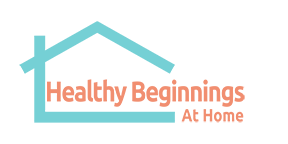 Cross Site Leadership Committee5/26/224-5PMAdvance preparation:May Project Coordinator ReportComprehensive Evaluation PlanRecommendations for Screening Recommendations for HMISPolicy draftsRecommendations for TrainingLocal Fidelity Review Checklist ODH 2.1 Workplan (updated)Agenda:Welcome, framing, and flowConfirm/modify agenda IntroductionsWho am I? [live response]Barbara PoppeAshon McKenzieAmy Rohling McGeeAmy StevensDiane AlecusanJacob SantigaoRachael JonesShaleeta SmithDouglas ArgueEmma SmalesLauren EverettNan-c Moss VannMaureen StapletonBridget LacyDenise ThomasMelissa Humbert-WashingtonTanya KahlUse chat to respond to this question: “what’s the most important action I’ve taken since the last meeting to advance HBAH 2.0?”Cross-Site Updates (see project coordinator report)HBAH Project Coordinator (see attached) - BarbODH and State of Ohio coordination – Douglas COHHIO contracts with local sites - DouglasFundraising for 2.1 – BarbARPA advocacy - DouglasCommunications - TamekaOutreach, intake, and eligibility work group – Tameka and BarbResearch UpdatesIRBScreening form and data collectionAction Needed: Approve screening proposal (see attached)HMIS data collectionAction Needed: Approve centralized HMIS (see attached)Approved by CLCSite Updates Update: Nominations of community advisorsNo nominations, this is still in progress2.1 sites: [MOUs, staffing, housing pool & payment processes]AkronColumbusHBAH 2.0 Advisory Group Recommendations [new]2.2 sites [Local team development]CincinnatiDaytonDiscussion & key pre-launch decisions:Training – TamekaAction Needed: Approve Training Plan (see attached)Approved by CLCLocal fidelity reviews - BarbAction Needed: approve working draft (see attached)Approved by CLCWork plan review – key milestones - TamekaAction Needed: approve working draft (see attached)Approved by CLCCompensation for community advocates –Tameka [new]Action Needed: approve working draft (see attached)Approved by CLCNext steps Implementation Advisory Committee: launch June 2022Detailed project timeline for local launch